                                   *slike su simbolične                                                                                                                                                                                                                                                                                      *jelovnik je promjenjivJELOVNIK ZA PRODUŽENI BORAVAK LISTOPAD 2020. GODINEJELOVNIK ZA PRODUŽENI BORAVAK LISTOPAD 2020. GODINEJELOVNIK ZA PRODUŽENI BORAVAK LISTOPAD 2020. GODINEJELOVNIK ZA PRODUŽENI BORAVAK LISTOPAD 2020. GODINEJELOVNIK ZA PRODUŽENI BORAVAK LISTOPAD 2020. GODINEJELOVNIK ZA PRODUŽENI BORAVAK LISTOPAD 2020. GODINEJELOVNIK ZA PRODUŽENI BORAVAK LISTOPAD 2020. GODINEJELOVNIK ZA PRODUŽENI BORAVAK LISTOPAD 2020. GODINEJELOVNIK ZA PRODUŽENI BORAVAK LISTOPAD 2020. GODINEJELOVNIK ZA PRODUŽENI BORAVAK LISTOPAD 2020. GODINEJELOVNIK ZA PRODUŽENI BORAVAK LISTOPAD 2020. GODINEDATUMDANDAN1. OBROK1. OBROK1. OBROK2. OBROK2. OBROK2. OBROK3. OBROK3. OBROK01.10.2020ČETVRTAKČETVRTAKLinolada, pecivo, mlijekoLinolada, pecivo, mlijekoLinolada, pecivo, mlijekoRižoto od puretine, salata,kruhRižoto od puretine, salata,kruhRižoto od puretine, salata,kruhKolačKolač02.10.2020PETAKPETAKSalama, sir, pecivo, čaj s medomSalama, sir, pecivo, čaj s medomSalama, sir, pecivo, čaj s medomGrah i ječam sa slaninom, kruhGrah i ječam sa slaninom, kruhGrah i ječam sa slaninom, kruhVoćeVoće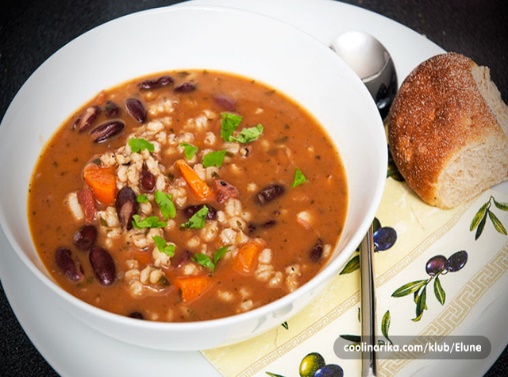 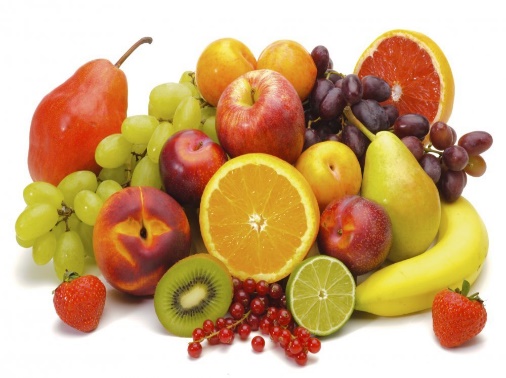 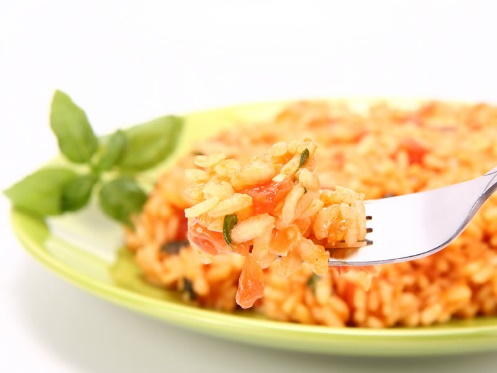 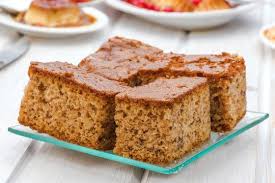 05.10.2020PONEDJELJAKPONEDJELJAKČokolino, mlijeko, voćeČokolino, mlijeko, voćeČokolino, mlijeko, voćeĆufte, pire i kruhĆufte, pire i kruhĆufte, pire i kruhČokoladno mlijekoČokoladno mlijeko06.10.2020UTORAKUTORAKLinolada, pecivo, mlijekoLinolada, pecivo, mlijekoLinolada, pecivo, mlijekoVarivo od mahuna sa puretinom, kruhVarivo od mahuna sa puretinom, kruhVarivo od mahuna sa puretinom, kruhKolačKolač07.10.2020SRIJEDASRIJEDASalama, sir, pecivo, čaj s medomSalama, sir, pecivo, čaj s medomSalama, sir, pecivo, čaj s medomGulaš sa pire krumpirom, kruhGulaš sa pire krumpirom, kruhGulaš sa pire krumpirom, kruhJogurtJogurt08.10.2020ČETVRTAKČETVRTAKTopljeni sir, pecivo, mlijekoTopljeni sir, pecivo, mlijekoTopljeni sir, pecivo, mlijekoRižoto od piletine, kruhRižoto od piletine, kruhRižoto od piletine, kruhPudingPuding09.10.2020PETAKPETAKMarmelada, maslac, pecivo, čaj s medomMarmelada, maslac, pecivo, čaj s medomMarmelada, maslac, pecivo, čaj s medomGrah i tijesto s buncekom, kruhGrah i tijesto s buncekom, kruhGrah i tijesto s buncekom, kruhVoće-sokVoće-sok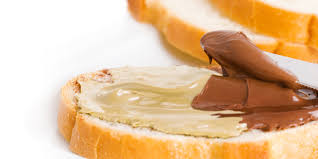 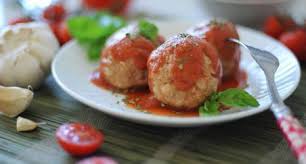 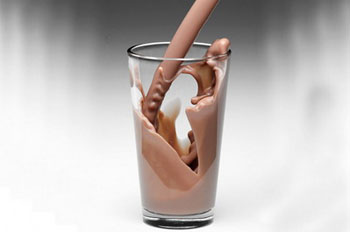 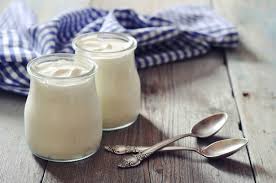 12.10.2020PONEDJELJAKPONEDJELJAKSvježi sir, kuhano jaje, mlijeko, kruhSvježi sir, kuhano jaje, mlijeko, kruhSvježi sir, kuhano jaje, mlijeko, kruhPuretina sa tjesteninom, kruhPuretina sa tjesteninom, kruhPuretina sa tjesteninom, kruhJogurtJogurt13.10.2020UTORAKUTORAKSalama, sir, pecivo, čaj s medomSalama, sir, pecivo, čaj s medomSalama, sir, pecivo, čaj s medomFino varivo sa piletinom, kruhFino varivo sa piletinom, kruhFino varivo sa piletinom, kruhKolačKolač14.10.2020SRIJEDASRIJEDAGriz, voćeGriz, voćeGriz, voćePašta šuta, kruh, salataPašta šuta, kruh, salataPašta šuta, kruh, salataSokSok15.10.2020ČETVRTAKČETVRTAKPalenta,jogurt, voćePalenta,jogurt, voćePalenta,jogurt, voćeĐuveđ sa svinjetinom, kruhĐuveđ sa svinjetinom, kruhĐuveđ sa svinjetinom, kruhČokoladno mlijekoČokoladno mlijeko16.10.2020PETAKPETAKSalama, sir, pecivo, čaj s medomSalama, sir, pecivo, čaj s medomSalama, sir, pecivo, čaj s medomĆufte, pire, kruhĆufte, pire, kruhĆufte, pire, kruhVoćeVoće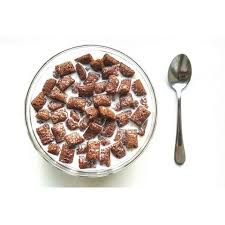 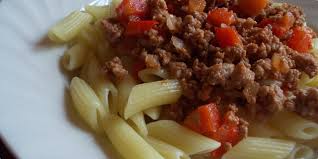 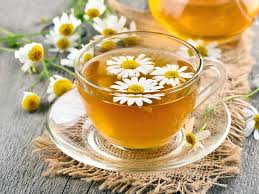 19.10.202019.10.2020PONEDJELJAKPONEDJELJAKLinopillows, mlijekoLinopillows, mlijekoLinopillows, mlijekoLinopillows, mlijekoPohana piletina, krumpir salata, kruhPudingPuding20.10.202020.10.2020UTORAKUTORAKSalama, sir, pecivo, čaj s medomSalama, sir, pecivo, čaj s medomSalama, sir, pecivo, čaj s medomSalama, sir, pecivo, čaj s medomKrumpir gulaš, kruhKolačKolač21.10.202021.10.2020SRIJEDASRIJEDALinolada, pecivo, mlijekoLinolada, pecivo, mlijekoLinolada, pecivo, mlijekoLinolada, pecivo, mlijekoPiletina sa tjesteninom, kruh, salataČokoladno mlijekoČokoladno mlijeko22.10.202022.10.2020ČETVRTAKČETVRTAKMed maslac pecivo, mlijekoMed maslac pecivo, mlijekoMed maslac pecivo, mlijekoMed maslac pecivo, mlijekoSekeli gulaš, pire, kruhJogurtJogurt23.10.202023.10.2020PETAKPETAKSalama, sir, pecivo, čaj s medomSalama, sir, pecivo, čaj s medomSalama, sir, pecivo, čaj s medomSalama, sir, pecivo, čaj s medomRibe pire brokula, kruhVoćeVoće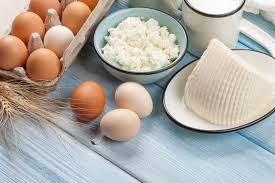 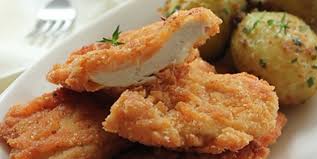 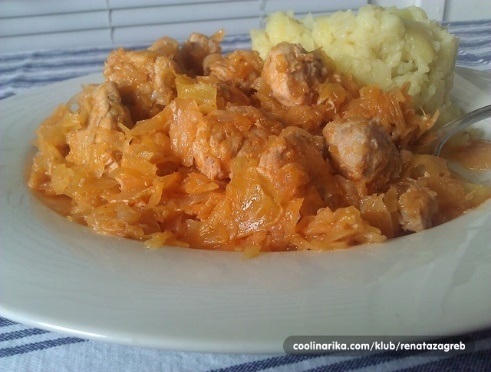 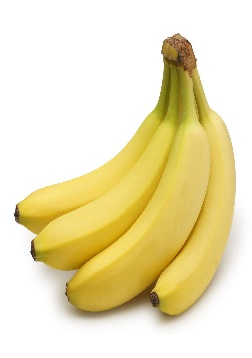 26.10.202026.10.2020PONEDJELJAKPONEDJELJAKPONEDJELJAKPecivo, čajna I sir, čokoladno mlijekoPecivo, čajna I sir, čokoladno mlijekoĆufte, pire, kruhĆufte, pire, kruhĆufte, pire, kruhPuding27.10.202027.10.2020UTORAKUTORAKUTORAKTopljeni sir, pecivo, mlijekoTopljeni sir, pecivo, mlijekoVarivo od mahuna sa puretinom, kruhVarivo od mahuna sa puretinom, kruhVarivo od mahuna sa puretinom, kruhKolač28.10.202028.10.2020SRIJEDASRIJEDASRIJEDALinolada, pecivo, mlijekoLinolada, pecivo, mlijekoBolonjez, kruhBolonjez, kruhBolonjez, kruhČokoladno mlijeko29.10.202029.10.2020ČETVRTAKČETVRTAKČETVRTAKSalama, sir, pecivo, čaj s medomSalama, sir, pecivo, čaj s medomĐuveđ sa svinjetinom, kruhĐuveđ sa svinjetinom, kruhĐuveđ sa svinjetinom, kruhJogurt30.10.202030.10.2020PETAKPETAKPETAKMarmelada, maslac, pecivo, čaj s medomMarmelada, maslac, pecivo, čaj s medomGulaš s pire krumpirom, kruhGulaš s pire krumpirom, kruhGulaš s pire krumpirom, kruhVoće